Temat: Owocowy wąż.Do wykonania owocowego węża potrzebne Ci będą:banany 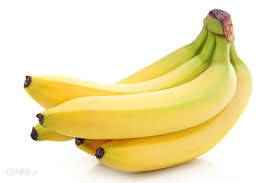 kiwi 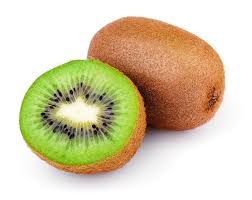 rodzynki     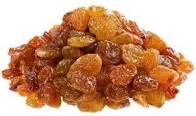 czerwone jabłko 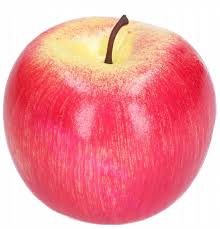 Wąż nie jest on jadowity, za to bardzo soczysty                    i pełen witamin. Obrane owoce tniemy w plastry                    i układamy na talerzu na przemian – imitując wijącego się węża. Oczy wykonujemy z rodzynek, a czerwony język z jabłka.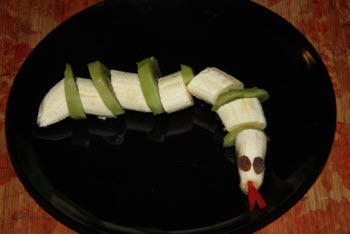 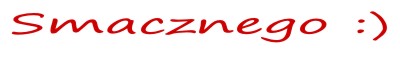 